平成27年度 第１学年2学期数学中間テスト                                               1年1組(　　)番 氏名（　　　　　　　　　）※解答は、全て解答用紙にわかりやすく記入すること。１　Ａさんは、家族の誕生日に兄弟3人でｘ円ずつお金を出し合って、1000円の花束と1枚ｙ円のハンカチを2枚買った。次の（　 ）にあてはまる言葉や式を下の語群から選び、記号で答えなさい。２　下の表は、ある中学校で行われた運動会での、１年Ｂ組の成績と、個人競技、 団体競技の得点表です。Ｍ先生がこれを見ているとき，コーヒーをこぼしてしまい，女子短距離走の２位の人数と，男女関所やぶりの１位の人数と，団体競技得点表の３位の点が消えてしまいました。これについて、次の問に答えなさい。(1)　団体競技得点表の得点は１位から５位まで規則的にならんでいます。３位の得点は何点ですか。(2)　個人競技の消えている①と②の人数を，ちがう文字を使って表しなさい。(3)　男　短距離走の総得点は何点か，求めなさい。(4)　男女関所やぶりの総得点は何点か，式で表しなさい。(5)　団体３競技の総得点は何点か，求めなさい。(6)　１年Ｂ組の総得点は何点か，式で表しなさい。(7)　女子短距離走の２位の人数が４人で，男女関所やぶりの１位の人数が２人のとき，   (6)で求めた式を利用して，１年Ｂ組の総得点を求めなさい。３　ａｍのひもから、２０㎝のひもをｂ本とったときの残りの長さを求めた式について、ゆきおさんは次のように解答した。この間違いの原因をいいなさい。また、正しい式をかきなさい。　「ゆきおさんの答えた式・・・ａ－２０ｂ(ｃｍ)」４	次の計算をしなさい。(1)　3a－2＋4a＋5　　　　　　　(2)　-2x×6	　　　　(3)　(－4y)2(4) (15x-9)÷3　　　　　　　　 (5)　(3a＋7)－(a＋1)	５　次の方程式を解きなさい。  　(1)　2x＝－6　　　　　　　　　(2)　x－5＝11        　　 (3)　3x＝5x+10　　　　(4)　4x－2＝2x＋6　　　　 　　(5)　4x－2(3－x)＝12　　 　(6)　5：2＝x：8６　次の方程式を解きなさい。(1)　－5(x＋1)＝4(x－8)　       　 　  (2)　 ＝12　　   　(3)　1.5x－4＝0.3x－2.8            (4)　＝＋5            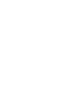 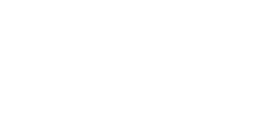 ７　次の問題を読んで、下の問いに答えなさい。「秋の積善山を、Ｎと(子ども)を肩車して登りました。全部で２５０ｍの道のりを、最初は分速１５ｍで快調に進んでいたのですが、途中から疲れてしまい、後半は分速１０ｍにスピードが落ち、頂上に着いたのは出発して２０分後でした。分速１０ｍで登った距離は何ｍですか。」という問題を、表を利用して求めようと思います。分速１０ｍで登った距離をｘｍとして、表の①～⑤の空欄をうめて方程式をつくり、分速１０ｍで登った距離を求めなさい。８　ある中学校で、いくつかの班を作り地域の清掃活動をすることになりました。ごみを入れる袋を１つの班に６枚ずつ配ると６枚余り、８枚ずつ配ると４枚不足します。このとき、次の問いに答えなさい。(1)　班の数をｘ班として方程式をつくりなさい。(2)　ゴミ袋の枚数をｘ枚として方程式をつくりなさい。(3)　どちらかの方程式を解いて班の数とゴミ袋の枚数を求めなさい。９　下の地図で、岩城島から、香川県の丸亀までの直線距離を求めなさい。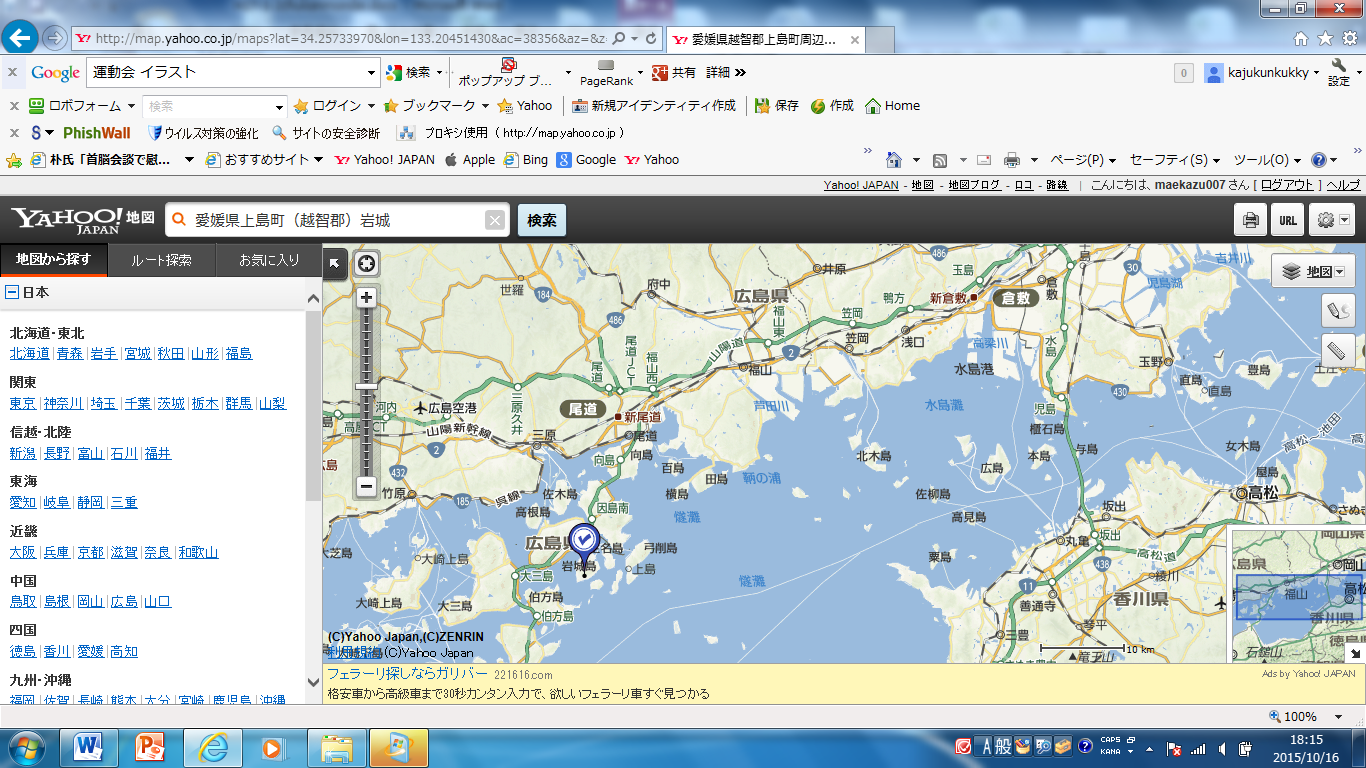 10　「ケーキ、クッキー、ジュース、2倍」の4つの言葉を必ず入れて、方程式の問題をつくり、その問題を解きなさい。問題のストック「Mファントスは、生まれてから現在までのを少年として今治で過ごし、を青年として横浜で過ごし、を松山で過ごし、その後20年間を教員として過ごし現在に至っている。」現在のMファントスの年齢はいくつだろうか。(ただし、Mファントスは実在する人物とは一切関係ないものとする。) ケーキ13個と200円のクッキー1袋を買ったときの代金は、同じケーキ3個と150円のジュース1本買ったときの代金の4倍になった。このケーキ1個の値段を求めなさい。兄弟3人で出し合ったお金の合計は（　①　）円、買った品物の代金は（　②　）円と表せる。出し合った金額でちょうど買えたとき、この関係を式に表すと（ 　③　　 ）となる。このように、等号を使って数量の関係を表した式を（　④　）という。また、等号の左側の部分を（　⑤　）、右側の部分を（　⑥　）、その両方を合わせて（　⑦　）という。また、出し合ったお金が余ったとき、この関係を不等号を使って（　　⑧　　）と表すことができる。このような式を（　⑨　）という。ア.方程式　　イ.等式　　ウ.不等式　　エ.２ｘ　　オ.３ｘ　　カ.両辺　キ.1000＋2ｙ　ク.1000＋ｙ　ケ.1000－2ｙ　コ.左辺　　サ.右辺　　シ.松坂牛　　ス.3ｘ＝1000＋2ｙセ.ｘ＝1000＋ｙ　ソ.3ｘ＞1000＋2ｙ　タ. 3ｘ＜1000＋2ｙ　　チ.三の鎖安全マット必要１年B組１年B組成　績成　績成　績個人競技得点表個人競技得点表個人競技得点表個人競技得点表個人競技得点表個人競技得点表個人競技得点表出　場　競　技１位２位３位1位1位2位3位3位個人女　短距離走2人①3人6点6点5点4点4点個人男　短距離走3人1人0人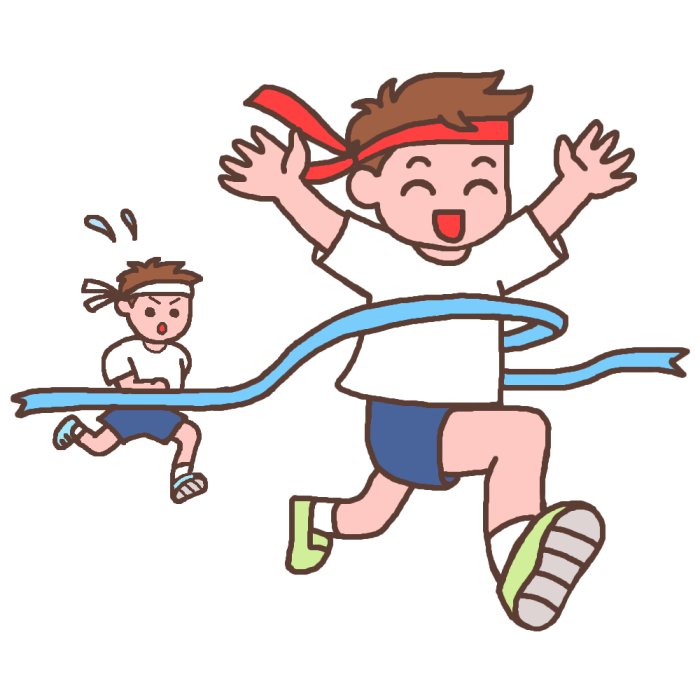 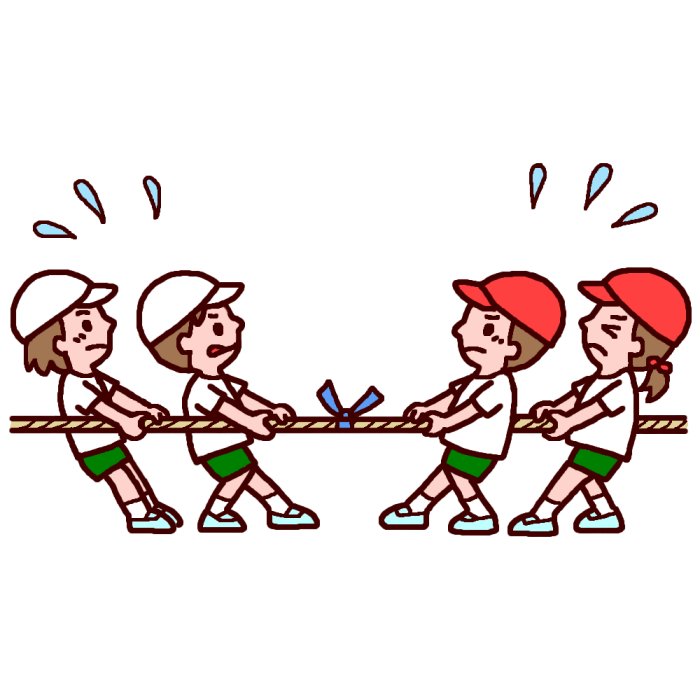 個人男女　関所破り②0人4人団体男　マストレース2位2位2位団体競技得点表団体競技得点表団体競技得点表団体競技得点表団体競技得点表団体競技得点表団体競技得点表団体女　奥さまは中学生4位4位4位1位1位2位3位4位5位5位団体男女　騎馬戦5位5位5位30点30点25点(　)15点10点10点前半後半合計距離①ｘm250m速さ②分速10ｍ時間③④⑤